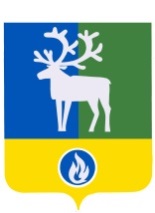 СЕЛЬСКОЕ ПОСЕЛЕНИЕ СОРУМБЕЛОЯРСКИЙ РАЙОНХАНТЫ-МАНСИЙСКИЙ АВТОНОМНЫЙ ОКРУГ – ЮГРАСОВЕТ ДЕПУТАТОВ РЕШЕНИЕот 28 апреля 2016 года                                                                                                         № 17 О внесении изменения в приложение к решению Совета депутатов сельского поселения Сорум от 26 декабря 2014 года № 41В соответствии со статьей 1 Федерального закона от 12 февраля 1998 года  № 28-ФЗ «О гражданской обороне» Совет депутатов сельского поселения Сорум р е ш и л:Абзац 5 пункта 1 раздела 2 приложения «МЕСТНЫЕ НОРМАТИВЫ градостроительного проектирования сельского поселения Сорум» к решению Совета депутатов сельского поселения Сорум от 26 декабря 2014 года № 41 «Об утверждении местных нормативов градостроительного проектирования сельского поселения Сорум» изложить в следующей редакции «Гражданская оборона - система мероприятий по подготовке к защите и по защите населения, материальных и культурных ценностей на территории Российской Федерации от опасностей, возникающих  при военных конфликтах или вследствие этих конфликтов, а также при чрезвычайных ситуациях природного и техногенного характера».Опубликовать настоящее решение в газете «Белоярские вести».Настоящее решение вступает в силу после его официального опубликования.Глава сельского поселения                                                                                    М.М. Маковей